從宋王臺看宋朝歷史課業：宋王臺的故事皇帝曾在香港居留嗎？中國的皇帝多留在皇宮生活，很少離開皇宮。在南宋期間，有兩位皇帝曾經到過香港，並居留了一段時間。在下列括號中填上兩位皇帝的名字。根據圖片下方的文字提示，請將A至D選項按事件先後次序排列。  答案：(        )     (        )     (        )    (        )答案從宋王臺看宋朝歷史課業：宋王臺的故事皇帝曾在香港居留嗎？中國的皇帝多留在皇宮生活，很少離開皇宮。在南宋期間，有兩位皇帝曾經到過香港，並居留了一段時間。		在下列括號中填上兩位皇帝的名字。根據圖片下方的文字提示，請將A至E選項按事件先後次序排列。B    C    D    A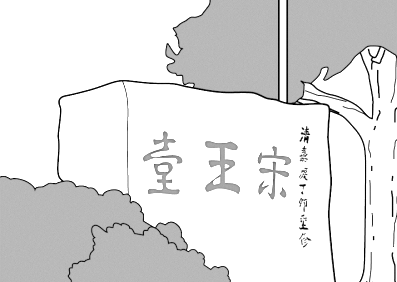 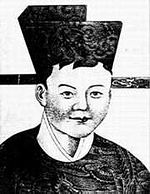 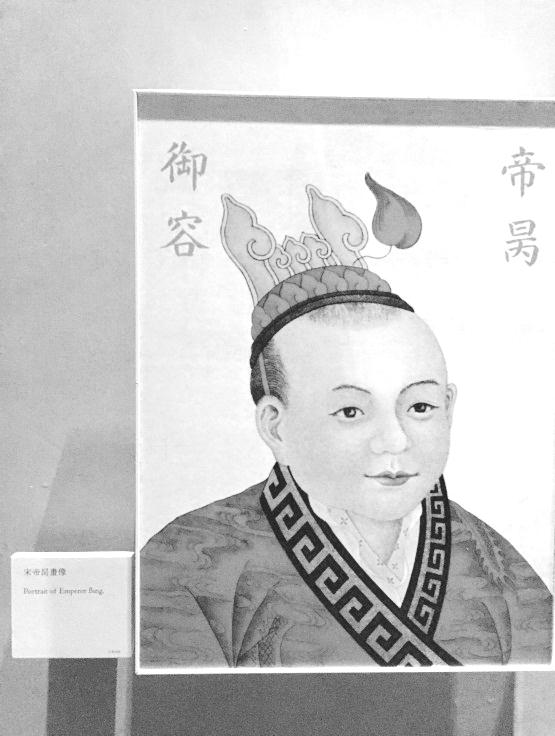 宋王臺    (        )      (        )(A)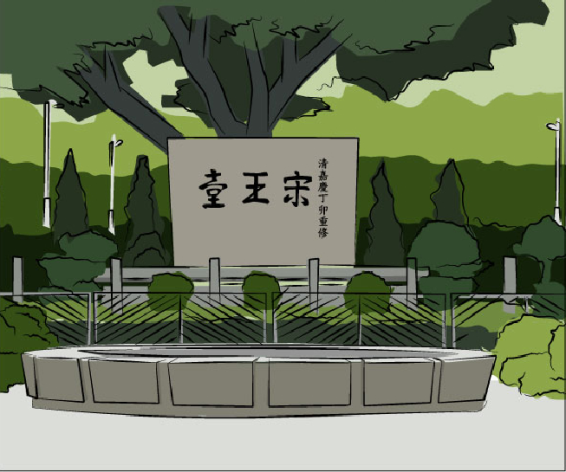 (B)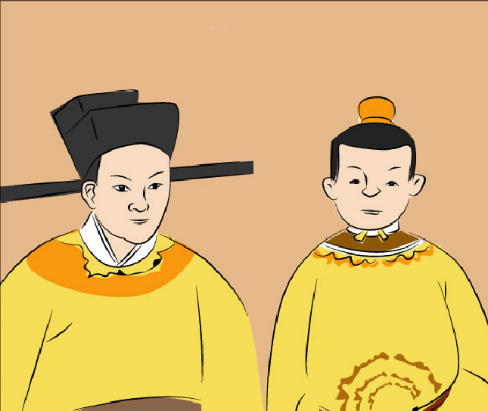 「宋王臺」石碑現在位於九龍城區内的公園。宋朝皇帝趙昰和他的弟弟趙昺曾經在九龍城建立行宮。(C)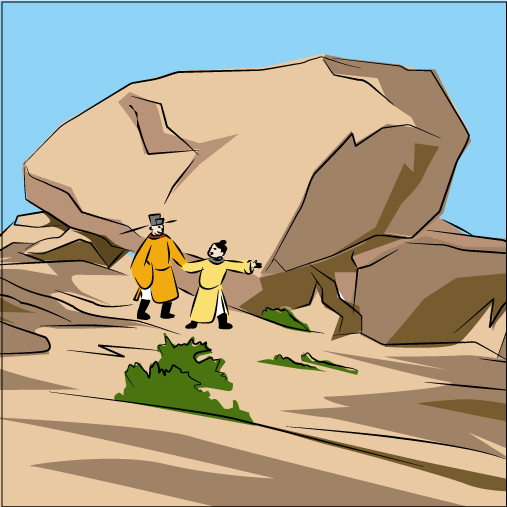 (D)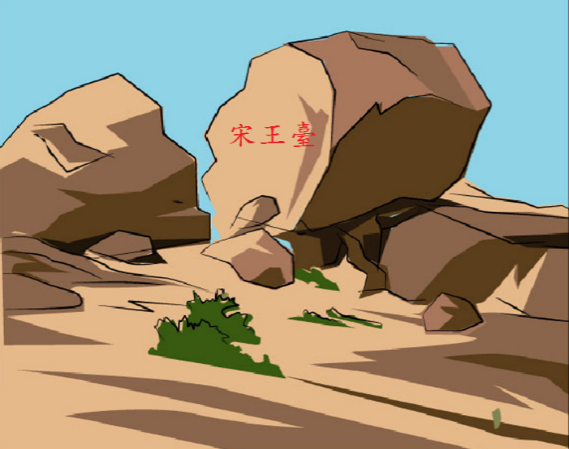 兩兄弟經常在馬頭涌海邊一個小山上遊玩，後人稱這座山為「聖山」。1945年後，建造工人在機場客運大樓附近的殘石中，切割出「宋王臺」石碑。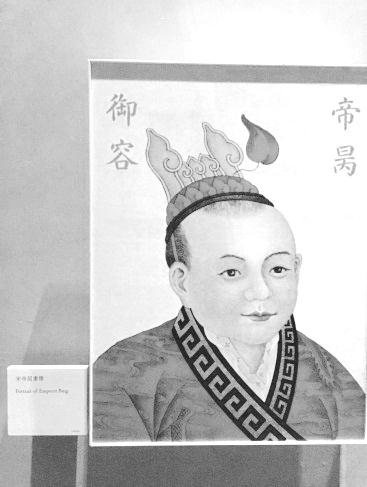        宋王臺    (宋帝昰)      (宋帝昺)